IV. How to download (borrow) a book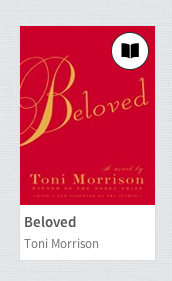 Select the book you want to readNote the book in the top righthand corner is black		2. Click on the book	B.  When you see this you can Borrow or read a sample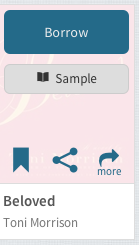 When you borrow you will see this screenSelect format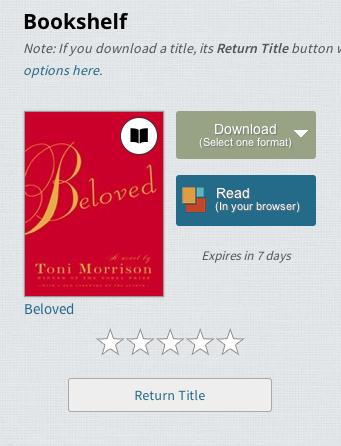 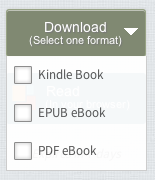 Select Confirm & Download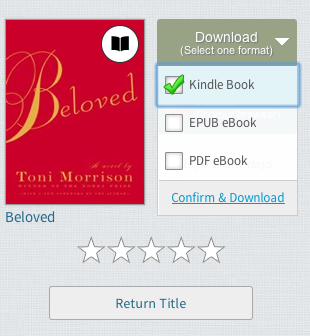 	E. Ebook is now checked out	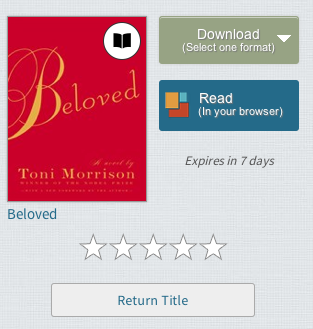 You may also read ebook in OverDriveapp. See librarians if you have questions